Publicado en 28003 el 03/04/2017 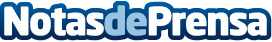 BEEVA, entre las cinco mejores empresas tecnológicas para trabajar según Great Place To WorkLa consultora internacional Great Place To Work publica cada año su ranking de las mejores 50 compañías para trabajar en España. Este año solo cinco empresas del sector tecnológico se meten en el Top50, entre ellas BEEVA, Visual MS, SAS Institute, Cisco y BaseTISDatos de contacto:BEEVANota de prensa publicada en: https://www.notasdeprensa.es/beeva-entre-las-cinco-mejores-empresas_1 Categorias: E-Commerce Recursos humanos Innovación Tecnológica http://www.notasdeprensa.es